Edital n. º 031/2017 – PRONATEC – Bolsa FormaçãoProcesso Seletivo Simplificado de BolsistasA Secretaria de Desenvolvimento Econômico, Científico e Tecnológico e de Agricultura, Pecuária e Irrigação - SED, por meio do Gabinete de Gestão de Capacitação e Formação Tecnológica – GGCFT e da Coordenação Geral do Programa Nacional de Acesso ao Ensino Técnico e Emprego – PRONATEC – Bolsa Formação, considerando a Lei Federal n. º 12.513/2011, a Resolução CD/FNDE nº. 23, de 28 de junho de 2012 e a Portaria 182/15/GABS da SED, Processo n. º 201714304000522 faz saber aos interessados que estarão abertas as inscrições para o Processo Seletivo Simplificado de Bolsistas, para atuarem no âmbito do PRONATEC – Bolsa Formação, modalidade EaD.Das Disposições PreliminaresO presente Processo Seletivo Simplificado destina-se a selecionar bolsistas, para atuar como Professor Regente (a Distância), conforme Anexo III.I - O bolsista do Pronatec não poderá acumular bolsa deste programa no âmbito desta pasta, ainda que para a mesma função, em outro turno, ou para função diferente, excetuando-se na função de professor regente.II - O pagamento dos bolsistas será realizado a partir da celebração do termo de compromisso, preenchimento da ficha cadastral e cumprimento da carga horária, comprovada pelo registro diário da frequência.III - O pagamento da bolsa poderá ser efetuado até o último dia do mês subsequente, podendo, ainda, exceder essa previsão, caso os órgãos de controle requeiram informações e esclarecimentos ou haja fatos supervenientes à execução do programa.IV - A concessão da bolsa poderá ser interrompida a qualquer tempo, em função do término de turmas ou cursos, de processo de avaliação ou motivo de força maior.V– A bolsa poderá ser cancelada, por solicitação do bolsista, ou por iniciativa do coordenador de unidade ou coordenador geral, nos casos de ausências injustificadas, quando houver impossibilidade de o bolsista exercer suas atividades, em função de licença médica, licença maternidade, outros tipos de afastamento ou impedimentos, negligência, imperícia, improbidade e incapacidade técnica, sendo o desligamento registrado em formulário próprio.VI - Não poderá participar de novo processo seletivo, pelo período de um ano, o bolsista que der causa ao cancelamento de sua bolsa em conformidade com o § 4º, Art.25, da Portaria 182/2015-GABS, e ainda o bolsista na função de professor regente, que abandonar turmas em andamento, sob qualquer justificativa.VII - A permanência do bolsista no programa está sujeita à avaliação periódica do desempenho quanto à sua pontualidade, assiduidade, eficiência, capacidade técnica e aptidão, bem como ao cumprimento das diretrizes do programa.VIII - A permanência de que trata o parágrafo 6º, Art. 25 da Portaria 182/2015-GABS, deverá seguir rigorosamente o Edital, que especifica a localidade, o curso, carga horária, a função e o turno para o qual o bolsista foi selecionado.IX - A carga horária semanal de dedicação ao programa, de acordo com a situação funcional do bolsista, será limitada pelos seguintes parâmetros:servidores ativos e contratados por tempo determinado:até o limite de 20 horas para os servidores com jornada de 40h semanais.até o limite de 40 horas para os servidores com jornada de 20h semanais.até o limite de 20 horas para a função de professor regente.servidores inativos:até o limite de 20 horas para função de professor regente.até o limite de 40 horas para as demais funções.não servidor público:até o limite de 20 horas para função de professor regente.até o limite de 40 horas para as demais funções.X - Os bolsistas deverão comprovar a carga horária dedicada ao Pronatec, por meio de documento específico, que evidencie o histórico de sua atuação, para fins de análise dos órgãos de controle. XI - Os bolsistas encarregados da coordenação e assessoramento poderão cumprir suas atividades nas unidades administrativas básicas e complementares da Secretaria de Desenvolvimento Econômico, Científico e Tecnológico e de Agricultura, Pecuária e Irrigação e, quando houver necessidade, nas Unidades de Educação Profissional e Tecnológica e Unidades Remotas.XII - O bolsista professor regente deverá acatar integralmente as definições quanto ao cronograma de execução das atividades referentes ao componente curricular/curso, aos dias e horários de aula, distribuição da carga horária dos componentes, realização de todos os procedimentos avaliativos e entrega de diários devidamente escriturados, além de colaborar na produção de material didático e outros documentos, sob pena de desligamento do Programa, inclusive para os casos em que a regência ocorra por intermédio de Ambiente Virtual de Aprendizagem – AVEA.XIII - O bolsista que descumprir as normas e as orientações da Coordenação Geral ou do Coordenador de Unidade, o Edital de Seleção, o Termo de Compromisso e a Portaria182/2015-GABS, ou, ainda, praticar qualquer ato que venha a desabonar o Programa, poderá ter sua bolsa cancelada.XIV - As faltas ou infrações e outras irregularidades cometidas no âmbito de atuação do bolsista serão notificadas por ato do Coordenador de Unidade e, quando for o caso, pelo Coordenador Geral.XV - Na aplicação das medidas disciplinares, serão considerados:a - a natureza da infração, sua gravidade e as circunstâncias em que foi praticada.b - os danos da infração decorrentes para o programa.c- a repercussão do fato.d - os antecedentes do bolsista.e - a reincidência.XVI - O cancelamento da bolsa será precedido de até 2 (duas) notificações, segundo a natureza da penalidade, devendo a ocorrência do fato ser lavrada em ata e anexada ao dossiê do bolsista.1.2. O prazo de validade deste Processo Seletivo é de 1 (um) ano, a contar da data de publicação do RESULTADO FINAL.1.3. A presente seleção será regida por este Edital e coordenada pela Comissão Permanente de Seleção instituída pelo Coordenador Geral.1.3.1. O Coordenador Geral do Pronatec designará comissões locais para, sob a coordenação da Comissão Permanente de Seleção, realizarem o processo seletivo de bolsistas, nos municípios de abrangência das Unidades de Educação Profissional.Das Atribuições2.1. Ao bolsista com a função de Professor Regente (a Distância) caberá:elaborar o plano de ensino, em consonância com o plano de curso.planejar e ministrar as aulas.participar da adequação do currículo do curso, frente às demandas produtivas e as inovações tecnológicas.elaborar materiais pedagógicos do curso a ser ministrado, tais como apostilas e outros.proceder diariamente, os registros da frequência, dos conteúdos curriculares ministrados e do desempenho acadêmico, no diário de classe.responsabilizar-se pelo envio, quando necessário, dos registros de frequência, para o Assistente Financeiro.promover a adequação dos conteúdos e dos recursos didáticos às necessidades dos estudantes e dos cursos.colaborar na elaboração da proposta de implantação dos cursos e sugerir as ações de suporte tecnológico necessárias durante o processo de formação, prestando informações ao Coordenador de Unidade.participar, em conjunto com o Coordenador da Unidade, na elaboração do relatório das atividades e do desempenho dos estudantes.elaborar, em conjunto com o Coordenador da Unidade, relatório das atividades de ensino encaminhando-o ao Coordenador Geral, ao final de cada curso.promover avaliação dos cursos e sugerir as modificações, quando necessárias.avaliar o desempenho dos estudantes, atendendo às individualidades dos alunos, respeitando seus ritmos de aprendizagem.elaborar em parceria com supervisor de eixo tecnológico, a planilha dos insumos necessários para a execução de uma turma do curso, contendo a quantidade e a especificação técnica, conforme as regras exigidas para licitação, repassando para o Coordenador de Unidade.elaborar, em conjunto com o Coordenador de Unidade, o relatório final de execução dos cursos a serem encaminhados para a Coordenador Geral.utilizar diariamente (incluindo finais de semana, recessos, feriados) os recursos tecnológicos disponibilizados para interagir com os estudantes, esclarecendo dúvidas em relação ao conteúdo e incentivando-os ao trabalho cooperativo, colaborativo e em grupo, dentro de sua carga horária semanal disponibilizada, para os caso de cursos na modalidade EaD.orientar, ministrar as aulas presenciais/práticas, integralmente, aos sábados conforme cronograma, de no mínimo 20% da carga horária da disciplina/componente, incluindo a verificação de frequência e avaliação dos alunos, para os caso de cursos na modalidade EaD.atender as consultas dos estudantes – no prazo máximo de 24h – certificando-se de que a dúvida foi sanada, para os caso de cursos na modalidade EaD.corrigir os questionários ou outras atividades de aprendizagem e de avaliação no prazo máximo de 36h. responder às mensagens, e-mails, fóruns em no máximo 24 horas, para os caso de cursos na modalidade EaD.atuar em funções correlatas conforme a especificidade da oferta discriminada em regulamento próprio.XX cumprir integralmente todas as atividades constantes do cronograma da disciplina ou componente curricular ou curso, para a qual ou o qual foi contratado.participar das atividades de formação, dos encontros e reuniões, quando convocado.Do Processo Seletivo3.1. A seleção será realizada em fase única, de caráter classificatório, mediante análise de currículo, segundo pontuação discriminada no item 5.2 deste Edital.3.2. O processo seletivo seguirá o seguinte cronograma: 3.3. O número de vagas, a localidade, os requisitos de formação e exigências requeridas, os componentes, função, turno e carga horária estão discriminados no Anexo III do Edital.3.4. Para a realização da inscrição e a apresentação de recursos, serão considerados os locais e horários estabelecidos, conforme Anexo II.Das Inscrições4.1. As inscrições são gratuitas e serão realizadas conforme cronograma apresentado no item 3.2 e nos locais indicados no Anexo II, sendo vedado ao candidato se inscrever em local diverso.4.2. No ato da inscrição, é preciso protocolizar a seguinte documentação (observar o item 4.8 deste Edital), em envelope fechado e lacrado, pelo candidato:Ficha de Inscrição, Anexo I, devidamente preenchida.Para comprovar a escolaridade: cópia autenticada de diplomas ou declaração de efetiva colação de grau, quando se tratar de curso de graduação; ou declaração de conclusão ou certificados ou diplomas, para os demais níveis. Observar o item 5.2 que estabelece os critérios para a pontuação. Não será aceito para fins de comprovação de escolaridade, O HISTÓRICO ESCOLAR.Para comprovar experiência profissional: cópia autenticada do contrato de trabalho devidamente acompanhada da respectiva declaração original ou da cópia autenticada e em papel timbrado, do empregador, atestando a função desempenhada; cópia autenticada da Carteira de Trabalho (páginas da identificação, frente e verso, e as de contratos); declaração original ou cópia autenticada e em papel timbrado, do empregador. As declarações devem conter, no texto, a função desempenhada, a data de início e fim do período declarado. Observar o item 5.2 que estabelece os critérios para a pontuação, observado ainda, o item 4.4.Cópia autenticada da Identidade e CPF.Cópia autenticada do certificado ou declaração de conhecimento em informática, quando a vaga requerer.Cópia do Documento de Registro Profissional nos Conselhos Profissionais, quando previsto nos requisitos de cada vaga, constantes no Anexo III deste Edital.4.3. Ao entregar o envelope, o candidato receberá um comprovante de inscrição, conforme Anexo V.4.4. Os documentos apresentados não deverão conter rasuras, emendas ou ressalvas. Quando apresentar cópias, estas deverão ser autenticadas, vide item 4.9.4.5. O candidato poderá se inscrever para mais de um componente curricular. Todavia, após o ato de convocação, deverá fazer a opção por apenas 01 (um), mediante a assinatura de Termo de Desistência, que será disponibilizado pelo Coordenador de Curso.4.5.1. O candidato, ao assumir o componente curricular, responsabiliza-se pela execução do mesmo e pela finalização de todos os procedimentos referentes ao componente ou disciplina (acompanhamento, correções de provas e atividades, realização da recuperação, fechamento de diários e outros). 4.5.2. O candidato só poderá assumir novo componente, no âmbito dos cursos da modalidade EaD, após a conclusão da carga horária do componente anterior, desde que assegure a integralização das atividades previstas no item 4.5.1.4.6. Quando o candidato se inscrever em mais de uma função, ou disciplina/componentes/curso ou turno, deverá adotar todos os procedimentos requeridos para cada inscrição efetuada, ou seja, preencher ficha de inscrição e entregar juntamente com a documentação, em envelope fechado, para cada inscrição.4.7. Não serão considerados, para efeito de pontuação, documentos entregues fora do envelope ou encaminhados por e-mail, cópias de documentos sem autenticação e documentos sem assinaturas ou que não façam parte daqueles que serão objetos de pontuação, ou ainda:declaração de pessoa física.certificado ou declaração de cursos ministrados por pessoa física no treinamento, aperfeiçoamento, capacitação e desenvolvimento pessoal dentro de empresas não caracterizadas como instituição de ensino.c) declaração de experiência na docência em aula particular ou em domicílio; ou cursos ministrados por pessoa física no treinamento, aperfeiçoamento, capacitação e desenvolvimento pessoal dentro de empresas não caracterizadas como instituição de ensino.d) histórico escolar.4.8. Serão considerados documentos de identificação, para inscrição nesta seleção, documentos oficiais que contenham foto, válidos em todo o território nacional, expedidos pelas Secretarias de Segurança Pública e Justiça, pelas Forças Armadas e pela Polícia Militar; carteiras expedidas por Ordens ou Conselhos Profissionais regulamentados na forma da lei; Carteira de Trabalho e Previdência Social; Passaporte e Carteira Nacional de Habilitação que contenham fotografia.4.9.  As cópias de documentos deverão ser autenticadas em cartório ou pelo órgão representante da Secretaria de Segurança Pública no seu município, sem cortes ou com partes ilegíveis. OS DOCUMENTOS PODERÃO SER AUTENTICADOS POR SERVIDOR PÚBLICO EFETIVO OU EM CARGO EM COMISSÃO, NO LOCAL DE INSCRIÇÃO, MEDIANTE COTEJO.4.10. Será eliminado do processo seletivo, sem prejuízo das sanções penais cabíveis, o candidato que, em qualquer tempo:não apresentar cópia de declaração ou certificado ou diploma que comprove a escolaridade.cometer falsidade ideológica com prova documental.utilizar-se de procedimentos ilícitos, devidamente comprovados por meio eletrônico, estatístico, visual ou grafológico.burlar ou tentar burlar quaisquer das normas definidas neste Edital.apresentar, em uma mesma ficha de inscrição, mais de uma opção de função ou componente/disciplina/curso ou turno, salvo nos casos em que a função assim o exigir.não apresentar cópia autenticada do certificado ou declaração de conhecimentos em informática, quando a vaga requerer.não apresentar ficha de inscrição ou apresentá-la com preenchimento incompleto (deixando de observar a caracterização da vaga, constante no Anexo III).apresentar diplomas ou certificados sem assinatura do concluinte ou da autoridade expedidora.deixar de apresentar documentos exigidos no ato de inscrição, devidamente autenticados ou em desacordo com o Anexo III.deixar de entregar o envelope de inscrição devidamente lacrado.4.11. Para efeito de aprovação e classificação, serão considerados aptos apenas os candidatos que atenderem aos requisitos mínimos de cada vaga, constantes no Anexo III deste Edital.4.12. Para ser bolsista, o candidato deverá atender, cumulativamente, aos seguintes requisitos:4.12.1. cumprir as determinações do presente edital.4.12.2. ter idade mínima de 18 (dezoito) anos.4.12.3. possuir a escolaridade exigida para o cargo, comprovada mediante certificados ou diplomas expedidos por entidades reconhecidas pelo MEC.4.12.4. estar em gozo dos direitos políticos e eleitorais.4.12.5. estar quite com o Serviço Militar (sexo masculino, maiores de 18 e menores 45 anos).4.12.6.  não ter sido responsabilizado ou condenado pela prática de infração penal, civil ou administrativa nas situações descritas pela legislação eleitoral, que configurem hipóteses de inelegibilidade, conforme Decreto Estadual n.º 7.587/2012.Da Classificação5.1. A classificação obedecerá à ordem decrescente do total de pontos obtidos, na análise do currículo.5.2. Para efeitos de classificação, serão utilizados os critérios dispostos abaixo em consonância com os requisitos elencados nos quadros de vagas.5.3. Será utilizado como critério de desempate:5.3.1. Etária em favor do candidato mais idoso.Dos Resultados e Recursos6.1. O resultado preliminar e o resultado final do Processo Seletivo serão divulgados na página eletrônica www.sed.go.gov.br, obedecendo ao cronograma apresentado no item 3.2.6.2. A Comissão de Seleção divulgará os resultados dos candidatos classificados e dos desclassificados.6.3. Os candidatos poderão interpor recursos contra o resultado preliminar por meio de formulário próprio (Anexo IV), obedecendo ao cronograma conforme item 3.2. O formulário deve ser enviado em anexo para o e-mail: pronatec@sed.go.gov.br, com assunto: Recurso ao edital nº ____/16, devidamente preenchido e fundamentado. Pode-se anexar, também, se for o caso, documentação comprobatória.6.4. Não serão aceitos, em nenhuma hipótese, recursos fora do prazo determinado, entregues pessoalmente, postados via correio, ou, ainda, em desacordo com o item 6.3.6.5. Não haverá nova apreciação da decisão do recurso.6.6. Após análise do recurso, o candidato receberá a resposta diretamente no e-mail.Da Convocação7.1. A convocação dos candidatos obedecerá rigorosamente a ordem de classificação por função e local.7.2. O candidato quando convocado deverá realizar com aproveitamento, o curso de capacitação em serviço, que será disponibilizado no Ambiente Virtual de Aprendizagem - AVEA. 7.2.1. A realização do curso, com aproveitamento é condição necessária, para a permanência do bolsista no Programa.  7.3. O candidato quando convocado deverá entregar os seguintes documentos:Termo de Compromisso - formulário próprio obtido na coordenação.Ficha de Cadastro do Bolsista - formulário próprio obtido na coordenação.Cópia do RG e CPF.Cópia de comprovante de endereço.Cópia de documento em que constem os dados bancários de conta da Caixa Econômica Federal (banco, número da agência, conta e operação).Declaração de disponibilidade, se servidor público, atestada pelo chefe imediato, e de que não haverá prejuízo no cumprimento da sua carga horária regular.Cópia do Documento de Registro Profissional, nos Conselhos Profissionais, quando previsto nos requisitos de cada vaga, constantes no Anexo III deste Edital.Cópia do comprovante de escolaridade.7.4. Os convocados receberão bolsas nos valores de:7.4.1. A remuneração do professor será feita de acordo com o nível de escolaridade (comprovado) e que possibilitou ao candidato pleitear a vaga.  7.5. Os candidatos classificados e não convocados comporão cadastro de reserva técnica e poderão ser convocados, de acordo com a necessidade do Programa.7.6. O candidato selecionado poderá ser aproveitado em outros cursos/etapas/componentes posteriores, no período de tempo de execução do curso no ITEGO, para o qual foi aprovado, desde que tenha sido avaliado positivamente e que os cursos/etapas/componentes posterior sejam no mesmo horário e para a mesma localidade de oferta dos cursos/etapas/componentes anteriores.7.7. A concessão da bolsa poderá ser interrompida a qualquer tempo, em função do término de turmas/cursos, de processo de avaliação ou motivo de força maior.Das Atividades8.1. Os aprovados serão convocados conforme as necessidades dos cursos e turmas, e, ainda, no decurso do tempo de validade deste Processo Seletivo Simplificado, que é de 01 (um) ano, a contar da data de publicação do RESULTADO FINAL.8.2. o candidato, após ser convocado, deverá se apresentar no prazo máximo de 2 (dois) dias úteis. NÃO O FAZENDO, DECAIRÁ O DIREITO À VAGA, o que dará direito à convocação do próximo candidato.8.3. Toda convocação, posterior à 1ª, dar-se-á mediante autorização da Coordenação do Programa.8.4. Os horários e dias de aula, bem como a distribuição da carga horária dos componentes, ficam a critério da Coordenação do Pronatec - Bolsa Formação e dos Coordenadores de Unidades, cabendo ao bolsista acatar integralmente essas definições, sobre pena de desligamento do Programa.8.4.1. A distribuição da carga horária diária, semanal e mensal, do professor regente, será feita em conformidade com o cronograma e o planejamento do curso, elaborados pelo Coordenador de Unidade responsável pela operacionalização do curso.8.4.2. O horário de trabalho, a carga horária diária e semanal das demais funções é aquela estabelecida no Anexo III do edital, cabendo ao bolsista acatar integralmente essas definições, sobre pena de desligamento do Programa.Das Disposições Gerais9.1. O bolsista que descumprir as normas e as orientações da Coordenação Geral ou do Coordenador de Unidade, o Edital de Seleção, o Termo de Compromisso e a Portaria 182/15/GABS da SED ou, ainda, praticar qualquer ato que venha a desabonar o Programa, poderá ter sua bolsa cancelada.9.2. A concessão da bolsa está condicionada à realização com aproveitamento, do curso de capacitação em serviço, à disponibilização financeira, à viabilização das turmas, conforme número de alunos matriculados, à rigorosa ordem de classificação e ao prazo de validade do processo seletivo.9.3. A inexatidão ou a irregularidade de informações, ainda que constatada posteriormente, eliminará o candidato do processo seletivo, declarando-se nulos todos os atos decorrentes de sua inscrição.9.4. A inscrição do candidato implicará no conhecimento dessas normas e o compromisso em cumpri-las.9.5. O candidato é responsável por acompanhar a publicação dos resultados da seleção.9.6. Os casos omissos serão resolvidos pela Comissão Permanente de Seleção e pela Coordenação Geral do Pronatec – Bolsa Formação.Goiânia, 06 de março de 2017.Soraia Paranhos NettoGabinete de GestãoAnexo I - Ficha de InscriçãoEdital nº 031/2017 – PRONATEC - Bolsa Formação_____________(GO),____de__________________de 201____ _________________________________________________________________________________________Nome e Assinatura do candidatoAnexo II – Horário e Local de InscriçãoAnexo III - Vagas / Função01-Vagas de Professor Regente a Distância para Catalão, para atuar nos cursos Técnicos de Nível Médio, na modalidade de Educação a Distância – EaD, no Instituto Tecnológico do Estado de Goiás - ITEGO em Artes Labibe Faiad.Anexo IVModelo RecursoEu,_______________________________________________________portador (a) do RG n.º_____________________, CPF n.º________________________ inscrito (a) para a função de _______________________________apresento recurso junto à Comissão Permanente de Seleção contra o resultado do PSS _______/2017. Os argumentos com os quais contesto o referido resultado são:____________________________________________________________________________________________________________________________________________________________________________________(GO)_____de ____________________de 2017.________________________________________________________Nome e Assinatura do candidato (a)Deverá ser assinado, escaneado, anexado e enviado para pronatec@sed.go.gov.brNa fase de recursos não serão considerados documentos que não foram entregues dentro do envelope no ato de inscrição.Anexo VComprovante de entrega da inscriçãoComprovante de entrega do envelope do PSS 031/2017 - VIA ARQUIVO.________________________ (GO),____de__________________de 201__.Responsável pelo recebimento:__________________________________________________________ - - - - - - - - - - - - - - - - - - - - - - - - - - - - - - - - - - - - - - - - - - - - -- - - - - - - - -- - - 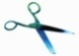 Comprovante de entrega do envelope do PSS 031/2017 - VIA DO CANDIDATO_______________________ (GO),____de__________________de 2017._____________________________________________________Responsável pelo recebimentoAnexo VI Declaração de Desimpedimento – Exclusiva para servidor público, a ser entregue na convocaçãoDECLARAÇÃO DE DESIMPEDIMENTO Eu, __________________________________________________, RG ____________________ Órgão Expedidor _____________, CPF nº _____________________________, Diretor (a) do ________________________________________, declaro que o servidor ____________________________________________________,RG _________________________, CPF n.º _____________________, ocupante do Cargo de _________________________________, tem disponibilidade para participação nas atividades no âmbito do Pronatec, e que não haverá prejuízo na Carga Horária Regular, conforme previsto no Art. 9º da Lei nº 12.513 de 26/10/2011, na Resolução CD/FNDE nº 23 de 28/06/2012 e Portaria 182/15-GABSED.HORÁRIO DE TRABALHO NA INSTITUIÇÃOA jornada de trabalho é de _____h semanais, cumprida na (o) __________________________ das ____h às _____h e das _____h às _____h. As atividades no Pronatec não comprometerão os horários de trabalho. DECLARO, sob minha inteira responsabilidade, serem exatas e verdadeiras as informações aqui prestadas, sob pena de responsabilidade administrativa e penal. _____________, ____ de ____________ de 2017. __________________________________________________Diretor (a)	EtapaDataInscrições06/02/2017 a 07/03/2017 - Em dias úteisResultado preliminar08/03/2017Apresentação de recursos09/03/2017Resultado final 10/03/2017ConvocaçãoA partir de 10/03/2017Liberação do Ambiente Virtual de Ensino e Aprendizagem-AVEA, para início do curso de capacitação online. A partir de 10/03/2017	Critérios para seleção do Professor Regente (a Distância)PontuaçãoMáximaPontuação  ObtidaTitulação*Doutorado............................................................................................................Mestrado...................................................................................................................Especialização......................................................................................................Graduação.............................................................................................................Técnico de Nível Médio....................................................................................*Pontuação não cumulativa3025201510Experiência na Docência, ocorrida nos últimos 3 anos – 5,0 pontos. A pontuação é contada por bimestre, comprovada por: CONTRATO DE TRABALHO, acompanhada da declaração original ou cópia autenticada e em papel timbrado, do empregador, atestando a função desempenhada; CTPS (páginas da identificação frente e verso e as de contratos) ou;DECLARAÇÃO DE TRABALHO, original ou cópia autenticada e em papel timbrado, do empregador, atestando a função desempenhada, com data de início e fim da atividade. não serão consideradas, para fins de pontuação, as atividades de estágio ou aquelas ocorridas durante a graduação, bem como, as de caráter voluntário. NÃO SERÁ CONSIDERADA A SOBREPOSIÇÃO DE PERÍODOS RELATIVOS À EXPERIÊNCIA PROFISSIONAL, observado o item 4.6. para efeito de experiência profissional, considerar-se-á 01 (um) ano, o período completo de 12 (doze) meses; e, considerar-se-á 01 (um) semestre, o período completo de 06 (seis) meses, desprezando-se as frações de dias/meses porventura existentes em ambos os casos. As frações desprezadas não serão somadas para computar período de experiência profissional.253-Experiência Comprovada, na utilização do Ambiente Virtual de Aprendizagem, como Professor Tutor/Mediador ou como Professor Formador ou outra Função Similar – 5,0 pontos. A pontuação é contada por bimestre de experiência comprovada, por:CONTRATO DE TRABALHO, acompanhada da declaração original ou cópia autenticada e em papel timbrado, do empregador, atestando a função desempenhada; ou CTPS (páginas da identificação frente e verso e as de contratos) ou;DECLARAÇÃO DE TRABALHO original ou cópia autenticada e em papel timbrado, do empregador, atestando a função desempenhada, com data de início e fim da atividade. Não serão consideradas, para fins de pontuação, as atividades de estágio ou aquelas ocorridas durante a graduação, bem como as de caráter voluntário. NÃO SERÁ CONSIDERADA A SOBREPOSIÇÃO DE PERÍODOS RELATIVOS À EXPERIÊNCIA PROFISSIONAL, observado o item 4.6.para efeito de experiência profissional, considerar-se-á 01 (um) ano, o período completo de 12 (doze) meses; e, 01 (um) semestre, o período completo de 06 (seis) meses, desprezando-se as frações de dias/meses porventura existentes, em ambos os casos. As frações desprezadas não serão somadas para computar período de experiência profissional.204-Experiência extra docência ocorrida nos últimos 4 anos, relacionada à sua área   de   formação   profissional   ou aquela relacionada à vaga, para a qual  se inscreveu, conforme Anexo III- Área de Formação/Requisitos – 5,0 pontos. A pontuação é contada por bimestre de experiência comprovada, por:CONTRATO DE TRABALHO, acompanhada da declaração original ou cópia autenticada e em papel timbrado, do empregador, atestando a função desempenhada; ou CTPS (páginas da identificação frente e verso e as de contratos) ou;DECLARAÇÃO DE TRABALHO original ou cópia autenticada e em papel timbrado, do empregador, atestando a função desempenhada, com data de início e fim da atividade. Não serão consideradas, para fins de pontuação, as atividades de estágio ou aquelas ocorridas durante a graduação, bem como as de caráter voluntário. NÃO SERÁ CONSIDERADA A SOBREPOSIÇÃO DE PERÍODOS RELATIVOS À EXPERIÊNCIA PROFISSIONAL, observado o item 4.6.para efeito de experiência profissional, considerar-se-á 01 (um) ano, o período completo de 12 (doze) meses; e, 01 (um) semestre, o período completo de 06 (seis) meses, desprezando-se as frações de dias/meses porventura existentes, em ambos os casos. As frações desprezadas não serão somadas para computar período de experiência profissional.25Total100FunçãoValor da BolsaProfessor Regente (a Distância) com Nível Superior R$ 40,00 (quarenta reais), por hora aula de 60 (sessenta) minutos, ministrada.Professor Regente (a Distância) sem Nível SuperiorR$ 25,00 (vinte e cinco reais), por hora aula de 60 (sessenta) minutos, ministrada.Nome:Nome:Nome:CPF:Identidade:Órgão Expedidor/UF:Data de Nascimento:Endereço:Rua:Rua:Rua:N. ºComplemento:Bairro:Cidade:Telefone (fixo e/ou celular):E-mail (OBRIGATÓRIO): FUNÇÃOFUNÇÃOFUNÇÃOPROFESSOR REGENTE – a Distância ( X )        Turno:  (  X  ) Noturno e sábadoComponente Curricular: _______________________________________________________________________________Local da vaga: _______________________________________________________________________________________ PROFESSOR REGENTE – a Distância ( X )        Turno:  (  X  ) Noturno e sábadoComponente Curricular: _______________________________________________________________________________Local da vaga: _______________________________________________________________________________________ PROFESSOR REGENTE – a Distância ( X )        Turno:  (  X  ) Noturno e sábadoComponente Curricular: _______________________________________________________________________________Local da vaga: _______________________________________________________________________________________ CidadeEndereçoHorário de FuncionamentoCatalãoInstituto Tecnológico do Estado de Goiás – ITEGO em Artes Labibe Faiad.Rua Dona Josefina, nº. 01 – Bairro Nossa Senhora de Fátima – Fone: (64) 3441-1660.14 h às 22 hEm dias úteisComponente CurricularVagasTurnoCarga HoráriaÁrea de Formação   Iluminação e Cenografia011. 20 % da carga horária presencial, na instituição, aos sábados, para realização de atividades práticas com os alunos; 2. 20 % da carga horária presencial, na instituição, no período noturno, para interação e (re) planejamento, com o Supervisor de Eixo, além de atendimentos aos alunos; 3. 60% da carga horária de atuação no AVEA, Plataforma Moodle, distribuídos ao longo da semana, para realização das atividades didático pedagógicas. 4. Na distribuição/execução da carga horária de cada disciplina, o professor deverá trabalhar com o aluno, o máximo de 15 horas por semana.45hCurso superior em artes cênicas ou artes visuais ou curso superior com pós-graduação em artes. Conhecimento em cenografia para espetáculos. Desejável experiência em prática e ensino de técnicas de desenho e pintura variadas e na utilização da Plataforma Moodle.Nome do candidato:Nome do candidato:Vaga(s) Nome do candidato:Nome do candidato:Vaga(s)